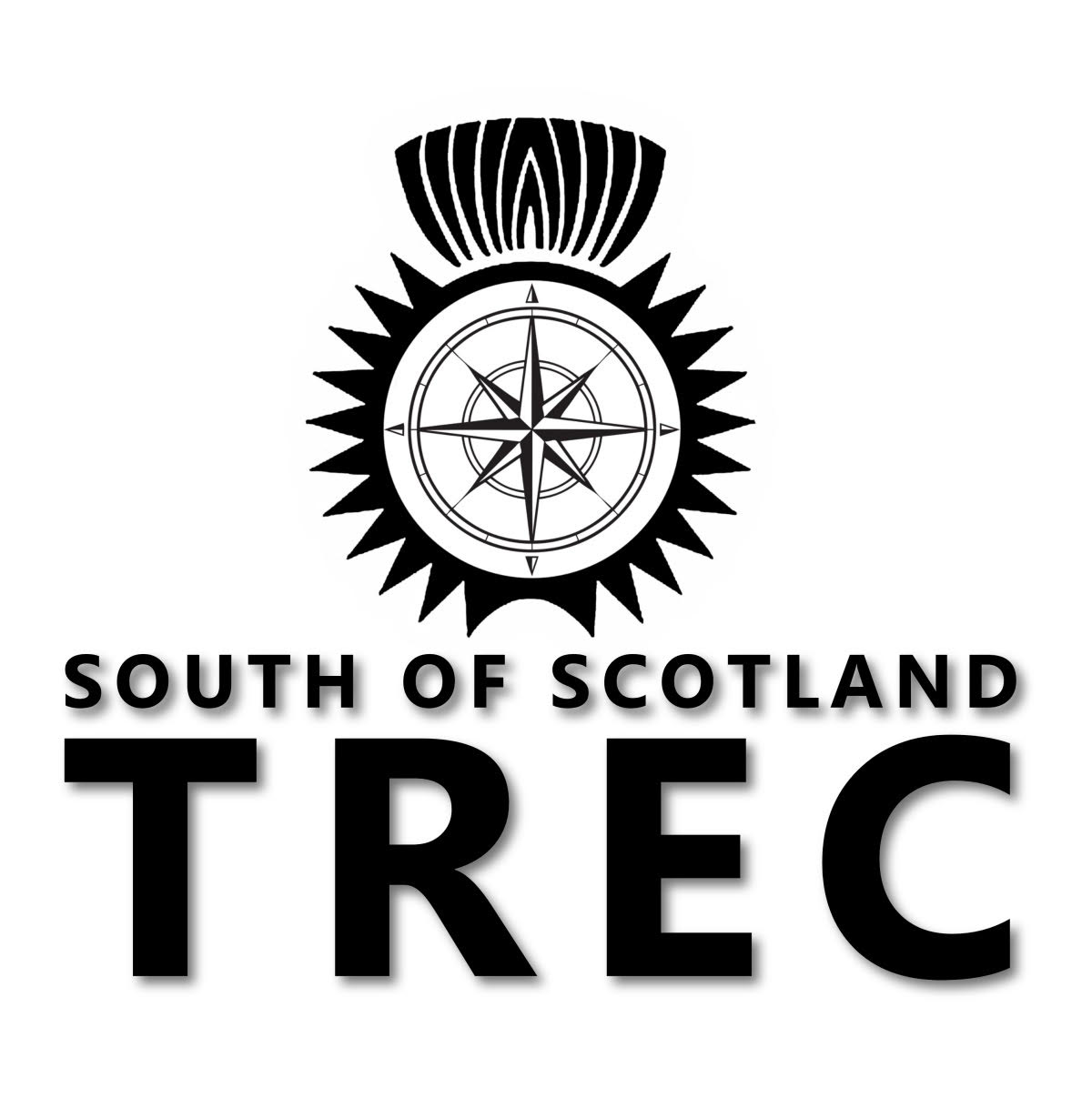 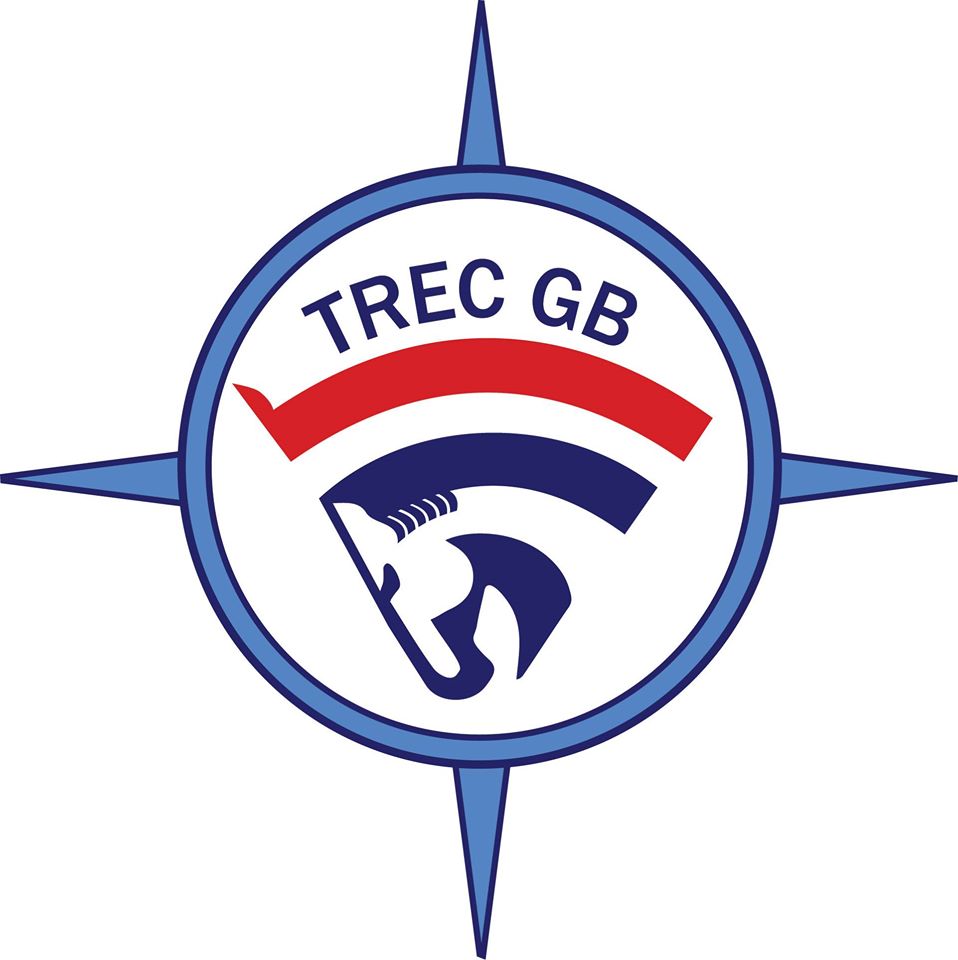 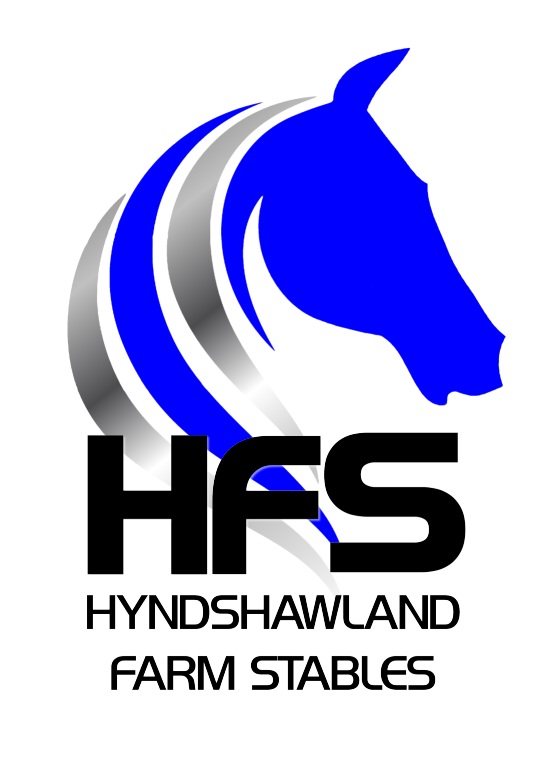 SoS TREC Winter Arena Series2023/2024 AFFILIATED TO SoS TREC atHyndshawland Farm, Elsrickle, South Lanarkshire,ML12 6RD25th November, 16th December, 27th January, 2nd MarchTo compete at theses events you must be a member of a TREC GB affiliated club or TREC GB, but only fully paid up members of SoS TREC will have their scores to count in the SoS TREC Winter Leagues.IN HANDOpen to all. PTV only.2. STARTEROpen to all. PTV only (no MA)3. NEWCOMEROpen to RIDERS not to have been placed 1st in two or more Winter League classes prior to 1st October 2023. PTV obstacles equivalent to Level 14. NOVICE HORSEOpen to HORSES who have not been placed 1st in two or more Winter League classes prior to 1st October 2023. PTV obstacles equivalent to Level 15. INTERMEDIATEHorse and rider combination not to have been placed 1st in three or more Intermediate or Open Intermediate classes prior to 2023. PTV obstacles equivalent to Level 26. OPEN INTERMEDIATEOpen to all horses and riders. PTV obstacles equivalent to Level 2/3.7. OPEN. Open to all horse and rider combinations. PTV obstacles equivalent to L3/4.Competitors that are over qualified for league classes may not enter them HC as a warm up, prior to the classes that they are eligible for.Riders who are not current members of SoS TREC can join by going to https://www.southofscotlandtrec.co.uk/south-of-scotland-trec-membershipsPoints will be awarded from 1st to 6th place in classes 3 to 7.The highest four scores will be counted for the league. In the event of equal positions after 4 events the position at a fifth event will be taken into account. If still equal the TOTAL actual PTV scores (from 4 events) will be taken into account.Equine Flu Requirements: TREC GB requires that all events, including training & camps, involving equines should insist that vaccinations are up to date (12 month cycle) and check passports before horses are unloaded. Horses that have had their annual vaccination or a booster, within the last six days of the event should not be allowed to compete. For unvaccinated horses to be able to compete a new programme takes a minimum of 28 days. Full flu vaccine requirements can br found at  https://trecgb.com/trec-gb-equine-flu-requirements/Please send a copy of your horse’s vaccination certificate to the entries secretary before the closing date for verification.ENTRIES CLOSE: Wednesday before the event at 5pmAll entries online please;www.equoevents.co.uk and search for either “hyndshawland farm” or SoS TRECAll enquiries to: Dot Still, still.dorothy@gmail.com or 07774 614776For those with no access to online entries :Please email your entries to still.dorothy@gmail.com and please pay by faster transfer or bacs to:Bank of ScotlandSouth of Scotland TREC80-22-6015278467PLEASE NOTE THERE ARE NOW NEW INSURANCE REQUIREMENTS FROM TREC GB. IF YOU ARE A TREC GB RED MEMBER YOU ARE INSURED TO COMPETE AT ALL TREC GB EVENTS.IF YOU ARE A TREC GB BLUE MEMBER YOU HAVE TO HAVE YOUR OWN 3RD PARTY PUBLIC LIABILITY INSURANCE TO COMPETE AT A TREC GB EVENT. IF YOU ARE A TREC GB AFFILIATED CLUB MEMBER, YOU HAVE TO HAVE YOUR OWN 3RD PARTY PUBLIC LIABILITY INSURANCE TO COMPETE AT A TREC GB EVENT.IF YOU ARE A NON MEMBER OF ANY OF THE ABOVE YOU MUST TICK THE BOX IF YOU HAVE COVERTHERE IS NOW A DECLARATION BOX ON THE ENTRY FORM WHICH MUST BE TICKED IF YOU HAVE YOUR OWN 3RD PARTY PUBLIC LIABILITY INSURANCE. IF YOU DO NOT HAVE THIS TYPE OF INSURANCE COVER, I AM AFRAID YOU CANNOT COMPETE.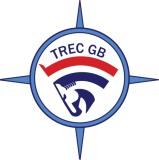 SoS TREC Winter Series Entry formENTRY FORM: All payments to Bank of Scotland, South of Scotland TREC, 80-22-60, 15278467 please reference your surname and date of competition.Email completed entry form(if not via Equoevents) & COPY OF FULL VACCINATION RECORD (TO INCLUDE HORSE ID PAGE) TO:still.dorothy@gmail.comD Still, Hyndshawland Farm, Elsrickle, South Lanarkshire,ML12 6RD EVENT NAME:	...........................................................	VENUE:..................................................... DATE	……………….NAME: ...................................................................................................................................................................ADDRESS: .............................................................................................................................................................................................................................................................................................................. POSTCODE:.....................................TELEPHONE:…………………………………………..EMAIL ADDRESS:..........................................................................................EMERGENCY CONTACT DETAILS IN THE EVENT OF AN INCIDENT ON THE DAYNAME…………………………………………………………………………………….TELEPHONE............................................................. HORSE………………………………………………………………………………………………………………………….HEIGHT....................... CLUB and MEMBERSHIP #.................................................. TREC GB MEMBER #……………………………………………………………TREC GB BLUE MEMBER OR CLUB MEMBER: TICK HERE IF YOU HAVE 3RD PARTY PUBLIC LIABILITY INSURANCE	◻POLICY WITH…………………………………………………………………                                 EXPIRY DATE…………………………………Class 1, In Hand entry fee is £10.00 for SoS TREC members, £12.00 for other affiliated TGB club members or TGB red members.Class 2, Starter entry fee  £12.00 for SoS members, £14.00 for other affiliated TGB Club members  or TGB red membersClasses 3 to 7 entry fees are as follows. SoS TREC members £13.00 for other affiliated TGB Club members or TGB red members** When making payment to SoS TREC, please reference the date of the competition and your surname**I have read and agree to abide by the CLUB & TREC GB rules. Any competitor not complying with the National Government Guidelines may be asked to leave the venue. I am happy for any photographs taken to be used in event reports and publicity for the club and TREC GB. I further accept and acknowledge that horse riding is by nature a high risk sport and I take part entirely at my own risk.  Rider under 18 years old.  YES / NO If the competitor is under 16 a parent or guardian must sign.  A parental consent form must also be sent for any riders under 16.Please sign and date ........................................................................................................................................These competitions will be affiliated to SoS TREC winter league 2023/2024 with placings from 1st to 6th gaining 6 points down to 1 point. Competitions from both venues, Hyndshawland and Barstobrick will count. Details will follow shortly for this.You have to be a member of SoS TREC for points to count and they cannot be backdated.GENERAL RULES & CONDITIONSPlacing will be decided with the rider gaining the highest combined score from the PTV and MA phases taking the first prize. In the event of equality the highest score from PTV will take precedence. RULES AS PER THE TREC GB RULEBOOK AVAILABLE TO DOWNLOAD FROM WWW.TRECGB.COM 1. Competitions are open to all horses and ponies providing that they are a minimum of 4 years old for ridden classes and 1 year old for in hand classes. 2. Riders any age, juniors may ride horses and seniors may ride ponies. 3. No rider will be permitted to start any phase of the event unless wearing a correctly fitted hard hat with the chin strap correctly fastened meeting one or more of the current standards as listed below:4. Riders may choose to wear a body protector during any phase of the competition. If worn, Beta 3 2009 is valid until the end of 2023 (if use is mandatory). From 1st January 2024 a BETA level 3 blue label 2018 standard is strongly recommended (if use is mandatory) 5. Tack & dress informal but safe. Riders must wear suitable riding footwear. 6. Standing Martingales and other fixed reins are forbidden. If a running martingale is used, horse must be led from headcollar and lead rope for led PTV obstacles. 7. Whips must not exceed 75cms. Spurs, if worn, must be rounded, not exceeding 3.5cms in length and must not point upwards. 8. The judges and officials decision is final and must be complied with at all times. Un- corrected error on PTV course will result in a ZERO score for the PTV.Elimination may result for any of the following reasons: excessive use of whip, abusive language, dangerous riding,SoS TREC take the health and well being of all who attend our competitions and special precautions and practices will be in force during the current Corona Virus pandemic.Please note the following:Please obey the directions of the parking attendant.Please do not tie your hay nets to the outside of your vehicles and tidy up any muck with your own poop scoops from the yard. Do NOT muck out your trailers or lorries at the venue. Take it home with you.Please try not to tie your horses outside your trailers and lorries. There may not be room.Please be ready to go on your allotted time. The organisers will try their best to keep to time.No dogsAll the buildings are out of bounds except the indoor school for warming up.If you feel at all unwell or have any covid symptoms what so ever, please stay away.Please bring your smiles. It will be lovely to see you allParental Consent form 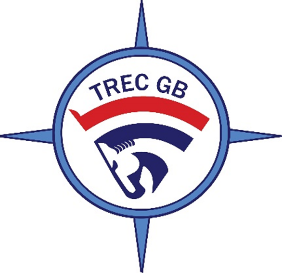 If you are entering a child under 18 for the competition, please fill in this form and send it in with your entry.Parental Consent FormName of child: ________________________ Date of Birth: _____/_____/_____Any Disabilities or Special Needs: ____________________________________Name of Event: _____________________________ Date of Event: __________Home Address of Parent/ Guardian: ___________________________________________________________________________________________________________________________________ Post Code:_______________________Tel No (Day):  _____________________ Tel No (Eve): ____________________Mobile No: _______________________________________________________In case of Emergency number:________________________________________If you are not attending the event with your child who will be responsible for them at the event:- Name: ________________________Phone number______________Additional details: (any information, given in confidence, of which the organisers should be aware – specific dietary needs, details of any medication, allergies etc.)______________________________________________________________________DECLARATION: I have received comprehensive details of this event and consent to my child taking part in the activities indicated. I consent to my child receiving any medical treatment, which in the opinion of a qualified medical practitioner, may be necessary.I am aware that photographs will be taken during the TREC event for promotional purposes and give consent for my child to feature in such photos.Signed: __________________________ (Parent/ Carer) Date: ________________Signed: __________________________ (Child)   Date: ______________________CLASS: PLEASE SELECTCLASS: PLEASE SELECTFee enclosed1 In Hand£2 Starter£3 Newcomer£4 Novice£5 Intermediate£6 Intermediate/open£7 Open7 Open7 Open£TotalTotalTotal£ PAS 015 2011 provided it has a BSI Kitemark OR an Inspec IC Mark
 VG1 01.040 (2014-12) provided it has a BSI Kitemark OR an Inspec IC Mark EN1384:2023 and must have a BSI Kitemark or Inspec IC MarkASTM F1163 (2004a or 04a onwards), providing it has an SEI mark SNELL E2016, providing it has a SNELL label and number AS/NZS 3838 (2006 onwards), providing it has an SAI Global mark